PRÉPARATION AU STAGE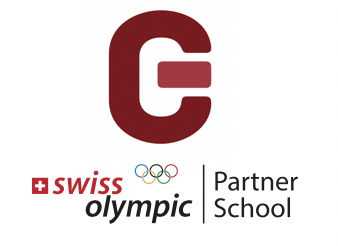 STAGE DU 14 AU 25 FÉVRIER 2022PRÉPARE TON STAGE ET RÉPONDS AUX QUESTIONS PRATIQUES CI-DESSOUSNOM 	 PRÉNOM 	Où dois-tu te présenter le 1er jour ? (Adresse complète)Auprès de qui dois-tu t’annoncer le 1er jour ? (Nom, Prénom, fonction, téléphone professionnel)À quelle heure commences-tu le 1er jour ? Quels seront ensuite tes horaires ?Quel moyen de transport vas-tu utiliser pour arriver sur ton lieu de stage ?Quels vêtements dois-tu porter ?Où vas-tu manger à midi ?s’informerwww.orientation.ch/infop (imprimer la description de la profession, document PDF)Décris les activités principales de la profession ainsi que les qualités importantes pour réussir dans cette professionREPONDS AUX QUESTIONS CONCERNANT LA FORMATIONObjectifs personnelsCes objectifs t’aideront à rédiger ton rapport de stageLieu et date 	Signature    	durée de formationbranches des coursconditions d’admissionpossibilités de perfectionnementtitre obtenu2 professions voisinesMon stage doit contribuerà prouver que je sais...cochez ce qui convientTrès importantImportantPeu importantPas important Ne sais pasAnalyser les situations, poser des questionsTravailler en équipe, coordonnerTravailler seulConcevoir des projetsMotiver, stimuler, écouter les autresFaire face à l’imprévuInformer les autresM’adapter au changementSynthétiser les informationsApprendre à déciderApporter des nouvelles idéesMe remettre en question dans mon travailAccepter, exécuter des ordresFaire face aux conflitsRésister à l’échecMener des négociationsRespecter les délaisPrésenter mes idées, mes opinionsRésister au stress, à la surcharge de travailAjouter au moins deux compétences spécifiques au lieu de stageAjouter au moins deux compétences spécifiques au lieu de stageAjouter au moins deux compétences spécifiques au lieu de stageAjouter au moins deux compétences spécifiques au lieu de stageAjouter au moins deux compétences spécifiques au lieu de stageAjouter au moins deux compétences spécifiques au lieu de stage